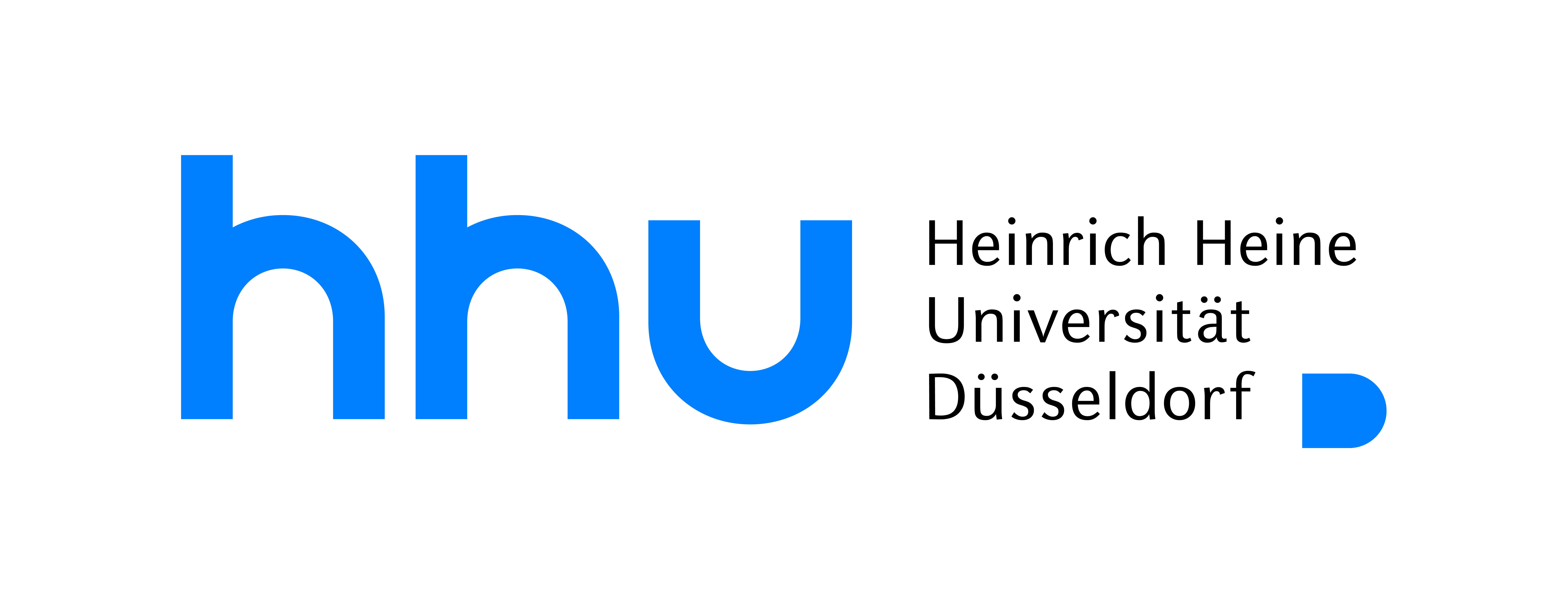 Examination Board for Bachelor Courses at the Faculty of Arts and HumanitiesTranscript of Records PO 2013(temporary)Bachelor of Artsfor Vorname Nachname							Student No. 1234567Major Modern Japanese StudiesInterdisciplinary compulsory sectionDate of Issue .................................		.....................................................(Examination Director)CP = Credit PointsCourse TitlesLecturerCP18